ПРАВИЛА   ПРИЕМА НА ОБУЧЕНИЕ ПО ОБРАЗОВАТЕЛЬНЫМ ПРОГРАММАМ ДОШКОЛЬНОГО ОБРАЗОВАНИЯмуниципального бюджетного дошкольного образовательного учреждения «Центр развития ребенка- детский сад № 45 «Гармония» города Невинномысска1. Настоящие Правила приема на обучение по образовательным программам дошкольного образования муниципального бюджетного дошкольного образовательного учреждения «Центр развития ребенка- детский сад № 45 «Гармония» города Невинномысска (далее- Правила) разработаны в соответствии с  Федеральным законом от 29.12.2012 г. № 273-ФЗ «Об образовании в Российской Федерации»,  «Порядком приема на обучение по образовательным программам дошкольного образования» ,  утв. приказом Министерства просвещения РФ от 15 мая 2020 г. N 236 ( с изменениями- приказами от 08.09.2020 № 471 , от 04.10.2021 № 686 , от 23.01.2023 г. № 50)  и  определяют правила приема граждан Российской Федерации в муниципальное бюджетное дошкольное образовательное учреждение «Центр развития ребенка- детский сад № 45 «Гармония» г.Невинномысска, осуществляющее образовательную деятельность по образовательным программам дошкольного образования (далее – МБДОУ, образовательная организация).2. Прием иностранных граждан и лиц без гражданства, в том числе соотечественников за рубежом, в образовательную организацию за счет бюджетных ассигнований федерального бюджета, бюджетов субъектов Российской Федерации и местных бюджетов осуществляется в соответствии с международными договорами Российской Федерации, Федеральным законом от 29 декабря 2012 г. № 273-ФЗ "Об образовании в Российской Федерации" (Собрание законодательства Российской Федерации, 2012, № 53, ст.7598; 2020, № 9, ст.1137) и настоящими Правилами.3. Настоящие Правила  обеспечивают прием всех граждан, имеющих право на получение дошкольного образования, а также прием граждан, имеющих право на получение дошкольного образования и проживающих на территории, за которой закреплена указанная образовательная организация (далее - закрепленная территория) 1.4. Ребенок, в том числе усыновленный (удочеренный) или находящийся под опекой или попечительством в семье, включая приемную семью либо в случаях, предусмотренных законами субъектов Российской Федерации, патронатную семью, имеет право преимущественного приема на обучение по основным образовательным программам в образовательную организацию, в которой обучаются его брат и (или) сестра (полнородные и неполнородные, усыновленные (удочеренные), дети, опекунами (попечителями) которых являются родители (законные представители) этого ребенка, или дети, родителями (законными представителями) которых являются опекуны (попечители) этого ребенка, за исключением случаев, предусмотренных частями 5 и 6 статьи 67 Федерального закона от 29 декабря 2012 г. N 273-ФЗ "Об образовании в Российской Федерации" (Собрание законодательства Российской Федерации, 2012, N 53, ст. 7598; 2021, N 18, ст. 3071).5. В приеме в  образовательную организацию может быть отказано только по причине отсутствия в ней свободных мест, за исключением случаев, предусмотренных статьей 88 Федерального закона от 29 декабря 2012 г. N 273-ФЗ "Об образовании в Российской Федерации" (Собрание законодательства Российской Федерации, 2012, N 53, ст. 7598; 2019, N 30, ст. 4134). 6. Образовательная организация  знакомит родителей (законных представителей) ребенка  с уставом, лицензией на осуществление образовательной деятельности, с образовательными программами и другими документами, регламентирующими организацию и осуществление образовательной деятельности, права и обязанности воспитанников2.      Копии указанных документов, информация о сроках приема документов размещаются на информационном стенде МБДОУ и на официальном сайте МБДОУ в информационно-телекоммуникационной сети "Интернет".      МБДОУ размещает на информационном стенде и на официальном сайте распорядительный акт управления образования администрации города Невинномысска о закреплении образовательных организаций за конкретными территориями муниципального района, муниципального округа, издаваемый не позднее 1 апреля текущего года (далее - распорядительный акт о закрепленной территории).    Факт ознакомления родителей (законных представителей) ребенка, в том числе через официальный сайт МБДОУ , с указанными документами фиксируется в заявлении о приеме (приложение 1) в образовательную организацию и заверяется личной подписью родителей (законных представителей) ребенка.     Подписью родителей (законных представителей) ребенка фиксируется также согласие на обработку их персональных данных и персональных данных ребенка (приложение 2) в порядке, установленном законодательством Российской Федерации.7. Прием в образовательную организацию осуществляется в течение всего календарного года при наличии свободных мест.8. Документы о приеме подаются в МБДОУ, на основании направления (путевки) , выданной Управлением образования администрации города Невинномысска Ставропольского края.9. Прием в МБДОУ осуществляется по личному заявлению родителя (законного представителя) ребенка .Заявление о приеме представляется в образовательную организацию на бумажном носителе и (или) в электронной форме через единый портал государственных и муниципальных услуг (функций) и (или) региональные порталы государственных и муниципальных услуг (функций).      В заявлении для приема родителями (законными представителями) ребенка указываются следующие сведения:а) фамилия, имя, отчество (последнее - при наличии) ребенка;6) дата рождения ребенка;в) реквизиты записи акта о рождении ребенка или свидетельства о рождении ребенка ( вступает в силу с 01.04.2024);г) адрес места жительства (места пребывания, места фактического проживания) ребенка;д) фамилия, имя, отчество (последнее - при наличии) родителей (законных представителей) ребенка;е) реквизиты документа, удостоверяющего личность родителя (законного представителя) ребенка;ж) реквизиты документа, подтверждающего установление опеки (при наличии);з) адрес электронной почты, номер телефона (при наличии) родителей (законных представителей) ребенка;и) о выборе языка образования, родного языка из числа языков народов Российской Федерации, в том числе русского языка как родного языка;к) о потребности в обучении ребенка по адаптированной образовательной программе дошкольного образования и (или) в создании специальных условий для организации обучения и воспитания ребенка-инвалида в соответствии с индивидуальной программой реабилитации инвалида (при наличии);л) о направленности дошкольной группы;м) о необходимом режиме пребывания ребенка;н) о желаемой дате приема на обучение.   Для приема в МБДОУ родители (законные представители) ребенка предъявляют следующие документы:- документ, удостоверяющий личность родителя (законного представителя) ребенка, либо документ, удостоверяющий личность иностранного гражданина или лица без гражданства в Российской Федерации в соответствии со статьей 10 Федерального закона от 25 июля 2002 г. N 115-ФЗ "О правовом положении иностранных граждан в Российской Федерации" (Собрание законодательства Российской Федерации, 2002, N 30, ст.3032);- документ, подтверждающий установление опеки (при необходимости);     -документ психолого-медико-педагогической комиссии (при необходимости);- документ, подтверждающий наличие права на специальные меры поддержки (гарантии) отдельных категорий граждан и их семей (при необходимости), а также вправе предъявить свидетельство о рождении ребенка, выданное на территории Российской Федерации, или выписку из Единого государственного реестра записей актов гражданского состояния, содержащую реквизиты записи акта о рождении ребенка (вступает в силу с 01.04.2024); свидетельство о регистрации ребенка по месту жительства или по месту пребывания на закрепленной территории по собственной инициативе. При отсутствии свидетельства о регистрации ребенка по месту жительства или по месту пребывания на закрепленной территории родитель (законный представитель) ребенка предъявляет документ, содержащий сведения о месте пребывания, месте фактического проживания ребенка.        Родители (законные представители) ребенка, являющиеся иностранными гражданами или лицами без гражданства, дополнительно предъявляют документ(-ы), удостоверяющий(е) личность ребенка и подтверждающий(е) законность представления прав ребенка, а также документ, подтверждающий право заявителя на пребывание в Российской Федерации. Иностранные граждане и лица без гражданства все документы представляют на русском языке или вместе с заверенным переводом на русский язык.          Для приема родители (законные представители) ребенка дополнительно предъявляют в образовательную организацию свидетельство о рождении ребенка (для родителей (законных представителей) ребенка - граждан Российской Федерации)  или выписку из Единого государственного реестра записей актов гражданского состояния, содержащую реквизиты записи акта о рождении ребенка (вступает в силу с 01.04.2024), свидетельство о регистрации ребенка по месту жительства или по месту пребывания на закрепленной территории или документ, содержащий сведения о месте пребывания, месте фактического проживания ребенка .      Копии предъявляемых при приеме документов хранятся в МБДОУ.10. Дети с ограниченными возможностями здоровья принимаются на обучение по адаптированной образовательной программе дошкольного образования только с согласия родителей (законных представителей) ребенка и на основании рекомендаций психолого-медико-педагогической комиссии.11. Требование представления иных документов для приема детей в МБДОУ в части, не урегулированной законодательством об образовании, не допускается.12. Заявление о приеме в МБДОУ и копии документов представленные родителями (законными представителями) детей, регистрируются заведующим МБДОУ или уполномоченным им должностным лицом, ответственным за прием документов, в журнале приема заявлений о приеме в МБДОУ (приложение 3). После регистрации заявления  родителю (законному представителю) ребенка выдается расписка, заверенная подписью должностного лица МБДОУ , ответственного за прием документов, содержащий индивидуальный номер заявления и перечень представленных при приеме документов (приложение 4).13. Ребенок, родители (законные представители) которого не представили необходимые для приема документы в соответствии с пунктом 8 настоящих Правил, остается на учете и направляется в образовательную организацию после подтверждения родителем (законным представителем) нуждаемости в предоставлении места.14. После приема документов, указанных в пункте 8 настоящих Правил, МБДОУ заключает договор об образовании по образовательным программам дошкольного образования (далее - договор)3 с родителями (законными представителями) ребенка.15. Заведующий МБДОУ издает распорядительный акт о зачислении ребенка в образовательную организацию (далее - распорядительный акт) в течение трех рабочих дней после заключения договора. Распорядительный акт в трехдневный срок после издания размещается на информационном стенде МБДОУ . На официальном сайте МБДОУ в сети Интернет размещаются реквизиты распорядительного акта, наименование возрастной группы, число детей, зачисленных в указанную возрастную группу.После издания распорядительного акта, ребенок снимается с учета детей, нуждающихся в предоставлении места в государственной или муниципальной образовательной организации.16. На каждого ребенка, зачисленного в образовательную организацию, оформляется личное дело, в котором хранятся все предоставленные родителями (законными представителями) ребенка документы.17. МБДОУ вправе произвести временное зачисление обучающегося на период отпусков обучающихся на срок не более 75 дней.Зачисление осуществляется распорядительным актом МБДОУ на основании письменного заявления родителей (законных представителей) обучающегося без получения путевки через систему ЕИР.------------------------------1 Часть 3 статьи 67 Федерального закона от 29 декабря 2012 г. N 273-ФЗ "Об образовании в Российской Федерации" (Собрание законодательства Российской Федерации, 2012, N 53, ст. 7598).2 Часть 2 статьи 55 Федерального закона от 29 декабря 2012 г. N 273-ФЗ "Об образовании в Российской Федерации" (Собрание законодательства Российской Федерации, 2012, N 53, ст. 7598).3 Часть 2 статьи 53 Федерального закона от 29 декабря 2012 г. N 273-ФЗ "Об образовании в Российской Федерации" (Собрание законодательства Российской Федерации, 2012, N 53, ст. 7598).Приложение 1  к  Правилам  приема на обучение по образовательным программам дошкольного образования МБДОУ № 45 г.НевинномысскаРегистрационный номер _________Дата подачи заявления____________                                                                    Заведующему МБДОУ № 45 г. Невинномысска                                                    Алипенко Н.В.                 ________________________________________	         ________________________________________                    (Ф. И. О.  родителя (законного представителя) ребенка)                 Адрес регистрации: ______________________                  ________________________________________                 Адрес фактического проживания: ___________                             ________________________________________                                                                                             Контактный телефон_______________________ЗаявлениеПрошу принять моего ребенка__________________________________________________________________________________________________________(фамилия, имя, отчество (при наличии), дата  и место рождения ребенка) _________________________________________________________________(реквизиты свидетельства о рождении ребенка)__________________________________________________________________( адрес места жительства ребенка (места пребывания, места  фактического проживания ребенка) в муниципальное бюджетное дошкольное образовательное учреждение «Центр развития ребенка –детский сад  № 45 «Гармония»  города  Невинномысска.Сведения о родителях (законных представителях): Мать_______________________________________________________________________________________________________________________________(фамилия, имя, отчество (при наличии), реквизиты документа, удостоверяющего личность)_____________________________________________________________________________________(адрес проживания, контактный телефон, адрес электронной почты)                                                                          Отец_______________________________________________________________________________________________________________________________(фамилия, имя, отчество (при наличии), реквизиты документа, удостоверяющего личность)_____________________________________________________________________________________(адрес проживания, контактный телефон, адрес электронной почты)                                                                          Реквизиты документа, подтверждающего установление опеки (при наличии)__________________________________________________________________Выбор языка образования: родной язык из числа языков народов Российской Федерации________________________, в том числе русский язык, как родной. Потребность в обучении ребёнка по адаптированной образовательной программе имеется/не имеется (нужное подчеркнуть).Потребность в создании специальных/индивидуальных условий для организации обучения и воспитания ребенка, в том числе при организации питания (при наличии) имеется / не имеется (нужное подчеркнуть).Потребность в создании специальных условий для организации обучения и воспитания ребенка- инвалида в соответствии с ИПР  инвалида (при наличии) имеется / не имеется (нужное подчеркнуть).Направленность дошкольной группы общеразвивающая/комбинированная/компенсирующая(нужное подчеркнуть).Режим пребывания ребенка ___________________________________________Желаемая дата приема на обучение_____________________________________К заявлению прилагаю копии документов: ______________________________________________________________________________________________________________________________________________________________________________________________________       С Уставом, лицензией на осуществление образовательной деятельности,  образовательной программой МБДОУ,    Правилами приема  на обучение по образовательным программам дошкольного образования, Постановлением администрации города Невинномысска  «О закреплении муниципальных дошкольных и общеобразовательных учреждений за территориями города Невинномысска»  и иными документами, регламентирующими организацию и осуществление образовательной деятельности, права и обязанности воспитанников   МБДОУ № 45 г. Невинномысска ознакомлен(а) Дата _________________              ______________________/__________________                                       подпись/расшифровка      Регистрационный номер _________Дата подачи заявления____________                                                                    Заведующему МБДОУ № 45 г. Невинномысска                                                    Алипенко Н.В.                 ________________________________________	         ________________________________________                    (Ф. И. О.  родителя (законного представителя) ребенка)                 Адрес регистрации: ______________________                  ________________________________________                 Адрес фактического проживания: ___________                             ________________________________________                                                                                             Контактный телефон______________________ЗаявлениеПрошу принять моего ребенка__________________________________________________________________________________________________________(фамилия, имя, отчество (при наличии), дата  и место рождения ребенка) _________________________________________________________________(реквизиты свидетельства о рождении ребенка)__________________________________________________________________( адрес места жительства ребенка (места пребывания, места  фактического проживания ребенка)в порядке перевода из ______________________________________________                                 (указать исходящую образовательную организацию) в муниципальное бюджетное дошкольное образовательное учреждение «Центр развития ребенка –детский сад  № 45 «Гармония»  города  Невинномысска.Сведения о родителях (законных представителях): Мать_______________________________________________________________________________________________________________________________(фамилия, имя, отчество (при наличии), реквизиты документа, удостоверяющего личность)_____________________________________________________________________________________(адрес проживания, контактный телефон, адрес электронной почты)                                                                          Отец_______________________________________________________________________________________________________________________________(фамилия, имя, отчество (при наличии), реквизиты документа, удостоверяющего личность)_____________________________________________________________________________________(адрес проживания, контактный телефон, адрес электронной почты)                                                                          Реквизиты документа, подтверждающего установление опеки (при наличии)__________________________________________________________________Выбор языка образования: родной язык из числа языков народов Российской Федерации________________________, в том числе русский язык, как родной. Потребность в обучении ребёнка по адаптированной образовательной программе имеется/не имеется (нужное подчеркнуть).Потребность в создании специальных/индивидуальных условий для организации обучения и воспитания ребенка, в том числе при организации питания (при наличии) имеется / не имеется (нужное подчеркнуть).Потребность в создании специальных условий для организации обучения и воспитания ребенка- инвалида в соответствии с ИПР  инвалида (при наличии) имеется / не имеется (нужное подчеркнуть).Направленность дошкольной группы общеразвивающая/комбинированная/компенсирующая(нужное подчеркнуть).Режим пребывания ребенка ___________________________________________Желаемая дата приема на обучение_____________________________________К заявлению прилагаю копии документов: ______________________________________________________________________________________________________________________________________________________________________________________________________       С Уставом, лицензией на осуществление образовательной деятельности,  образовательной программой МБДОУ,    Правилами приема  на обучение по образовательным программам дошкольного образования, Постановлением администрации города Невинномысска  «О закреплении муниципальных дошкольных и общеобразовательных учреждений за территориями города Невинномысска»  и иными документами, регламентирующими организацию и осуществление образовательной деятельности, права и обязанности воспитанников   МБДОУ № 45 г. Невинномысска ознакомлен(а) Дата _________________              ______________________/__________________                                       подпись/расшифровка      Приложение 2  к  Правилам приема на обучение по образовательным программам дошкольного образования МБДОУ № 45 г.НевинномысскаСОГЛАСИЕна обработку персональных данныхЯ, ниже подписавший(ая)ся______________________________________________________                            (фамилия, имя, отчество;  дата рождения)проживающий(ая) по адресу: _____________________________________________________________________________,документ, удостоверяющий личность: паспорт серия _____ № ___________ выдан ____________________________________________________________________________,(наименование органа, выдавшего документ; дата выдачи)являющий(ая)ся родителем, законным представителемв соответствии с требованиями статьи 9 Федерального закона от 27.07.2006 г. № 152-ФЗ "О персональных данных", подтверждаю свое согласие на обработку муниципальным бюджетным дошкольным образовательным учреждением «Центр развития ребенка- детский сад № 45 «Гармония» города Невинномысска, г.Невинномысск, ул.Степная, д. 2 В,  моих персональных данных и персональных данных несовершеннолетнего(ей)__________________________________________________________________г.р.,(фамилия, имя, отчество;  дата рождения)проживающего(ей) по адресу: ________________________________________,включающих: фамилию, имя, отчество, пол, дату и место рождения, адрес регистрации и фактического места жительства, контактные телефоны, образование, семейное, социальное, и другие данные, необходимые для достижения уставной деятельности МБДОУ № 45 г.Невинномысска, при условии, что их обработка осуществляется лицом, профессионально занимающимся деятельностью в сфере оказания образовательных  услуг и обязанным сохранять конфиденциальную информацию. Предоставляю МБДОУ № 45 г.Невинномысска право осуществлять все действия (операции) с моими персональными данными и персональными данными несовершеннолетнего, включая сбор, запись, систематизацию, накопление, хранение, уточнение (обновление, изменение), извлечение, использование, обезличивание, блокирование, удаление, уничтожение персональных данных с использованием средств автоматизации или без использования таких средств, обрабатывать мои персональные данные и персональные данные несовершеннолетнего посредством внесения их в электронную базу данных, включения в списки (реестры) и отчетные формы, а также посредством формирования личного дела в соответствии с действующими нормативно-правовыми актами, открыто  публиковать фамилии, имена и отчества Воспитанника и родителей (законных представителей) в связи с мероприятиями МБДОУ в рамках уставной деятельности; на проведение педагогического, логопедического, психологического обследования и коррекционно-развивающей работы с   Воспитанником в рамках уставной деятельности.Учреждение вправе размещать обрабатываемые мои персональные данные и несовершеннолетнего  в информационно-телекоммуникационных сетях в открытом доступе к ним неограниченному кругу лиц, а также фотографий и видеосюжетов с участием ребёнка в игровых и режимных моментах во время нахождения его в МБДОУ № 45 г. Невинномысска.            Я оставляю за собой право отозвать свое согласие посредством составления соответствующего письменного документа, который может быть направлен мной в адрес Учреждения по почте заказным письмом с уведомлением о вручении либо вручен лично под расписку представителю Учреждения. 		         Дата, подпись родителя (законного представителя) Воспитанника______________________________Согласие на размещение фото-видеоизображений воспитанника     ______________________на размещение фотографий и другой информации          (Согласен (не согласен)) о  своем несовершеннолетнем ребенке и о себе, в рамках публичных мероприятий МБДОУ № 45 г.Невинномысска (утренники, спортивные соревнования, развлечения, фестивали и др.) на официальном  сайте МБДОУ № 45 г.Невинномысска в сети интернет. (ст. 152.1 Гражданского кодекса Российской Федерации «Об охране изображения»).Дата, подпись родителя (законного представителя) Воспитанника______________________________Согласие на размещение распорядительного акта МБДОУ на зачисление ребенка в образовательную организацию  на информационном стенде МБДОУ № 45 г.НевинномысскаНа основании приказа Министерства просвещения Российской Федерации от 21 января 2019 г. № 33 «О внесении изменений в порядок приема на обучение по образовательным программам дошкольного образования, утвержденный приказом Министерства образования и науки Российской Федерации от 08.04.2014 г. № 293»,я, __________________________________________________________________,Ф.И.О. родителя (законного представителя)даю согласие на размещение распорядительного акта (приказа) МБДОУ о зачислении моего ребёнка в образовательную организацию, содержащего персональные данные моего ребёнка __________________________________________________  _______________,                          (Ф.И.О. ребенка)                                      (дата рождения)на информационном стенде образовательной организации.          Подпись родителя (законного представителя) Воспитанника, дата______________________________ «_____» ____________________ 20___ г.                                   Отзыв согласия на обработкуперсональных данных Заявление-отзыв согласия на обработку персональных данныхЯ, _______________________________________________________________,(ФИО, далее – «Законный представитель»), действующий(ая) от себя и от имени своего несовершеннолетнего(ей):_______________________________________________________________(ФИО ребенка, дата рождения),Паспорт _____ № _________ выдан __________________________________«___»___________20_____ г. прошу Вас прекратить обработку моих персональных данных в связи с_______________________________________________________________(указать причину)_________________________________________________________________Ознакомлен(а) с возможными последствиями моего отказа дать письменное согласие на их получение."____" _______ 20__ г             _______________ (_______________________)                                                            (подпись)                                             (Ф.И.О.)Приложение 3 к  Правилам приема на обучение по образовательным программам дошкольного образования МБДОУ № 45 г.НевинномысскаЖурнал регистрации заявлений о приеме в МБДОУ № 45 г.НевинномысскаПриложение 4  к  Правилам приема на обучение по образовательным программам дошкольного образования МБДОУ № 45 г.Невинномысска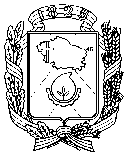 УПРАВЛЕНИЕ ОБРАЗОВАНИЯ АДМИНИСТРАЦИИ  ГОРОДА НЕВИННОМЫССКАМуниципальное бюджетное дошкольное образовательное учреждение «Центр развития ребенка-детский сад № 45 «Гармония» города  Невинномысска         Расписка в получении документов для приема в МБДОУ_______________________________________________________	(фамилия, имя, отчество заявителя)     Регистрационный номер заявления о приеме ребенка в МБДОУ_________  ________________________________                    ________________________________                                                                                                       (должность сотрудника, принявшего документы)		(подпись, Ф.И.О.)                                                                               ________________________________                                                                                                                                             (подпись, Ф.И.О. заявителя,  а также о получении 2 экземпляра)«____» _________________ 20____ года      СОГЛАСОВАНО:                                                                                                                             Советом родителейпротокол № ___ от _______2023 г.УТВЕРЖДЕНО:приказом по МБДОУот 01.03.2023 г. №  69 -о/дЗаведующей МБДОУ № 45 г.НевинномысскаАлипенко Н.В.от _______________________________проживающего по адресу:ул.________________________________дом______________кв.______________тел._______________________________№ п/пДата
обращения
заявителя в 
МБДОУРегистрационный номер заявленияФ.И.О. ребенка, дата рожденияФ.И.О.родителей, (законных представителей)Адрес проживания ребенкаПодпись
родителей
(законных
представител
ей) в получении распискиПодпись уполномоченного лица№ п\пПеречень представленных документовКоличестволистов1.2.3.4.5.6.7.8.